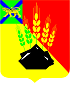 КОНТРОЛЬНО-СЧЕТНАЯ КОМИССИЯМИХАЙЛОВСКОГО МУНИЦИПАЛЬНОГО РАЙОНА 	СТАНДАРТВНЕШНЕГО МУНИЦИПАЛЬНОГО ФИНАНСОВОГО КОНТРОЛЯ«КОНТРОЛЬ РЕАЛИЗАЦИИ РЕЗУЛЬТАТОВ КОНТРОЛЬНЫХ И ЭКСПЕРТНО-АНАЛИТИЧЕСКИХ МЕРОПРИЯТИЙ, ПРОВЕДЕННЫХКОНТРОЛЬНО-СЧЕТНОЙ КОМИССИЕЙ» (утвержден Распоряжением Контрольно-счетной комиссии Михайловского муниципального района от 18.01.2022 № 17-ра)Содержание1. Общие положения……………………………….……………………………..2. Содержание контроля реализации результатов контрольных и экспертно-аналитических мероприятий ……………………………………...3. Изучение и учет принимаемых Думой Михайловского муниципального района решений по отчетам о результатах проведенных контрольных и экспертно-аналитических мероприятий, представляемым Контрольно-счетной комиссией Михайловского муниципального района ______________4. Контроль  реализации  информационных писем Контрольно-счетной комиссии …………….……………….…………………….5. Контроль реализации представлений (предписаний) Контрольно-счетной комиссии………………………………….…………………………………….....6. Контроль реализации обращений в правоохранительные и надзорные органы.....................................................................................................................7. Реализация протоколов об административных правонарушениях  ……..….8. Реализация уведомлений о применении бюджетных мер принуждения...9. Оформление и использование итогов контроля реализации результатов проведенных мероприятий………………………………..………………….…1. Общие положения1.1. Стандарт внешнего муниципального финансового контроля «Контроль реализации результатов контрольных и экспертно-аналитических мероприятий, проведенных Контрольно-счетной комиссией»» (далее – Стандарт) разработан и утвержден в соответствии с:- Федеральным законом от 07.02.2011 № 6-ФЗ «Об общих принципах организации и деятельности контрольно-счетных органов субъектов Российской Федерации и муниципальных образований»;- Бюджетным Кодексом Российской Федерации;-Кодексом Российской Федерации об административных правонарушениях (далее – КоАП РФ);- Положением «О Контрольно-счетной комиссии  Михайловского муниципального района», утвержденным решением Думы Михайловского муниципального района от 28.10.2021г. № 135 (далее – Положение о Контрольно-счетной комиссии);      1.2. Стандарт разработан на основе типового стандарта СГА 106 “Контроль реализации результатов контрольных и экспертно-аналитических мероприятий” (утв. Коллегией Счетной палаты Российской Федерации (протокол от 17 июля 2015 г. № 33К (1044)      1.3. Стандарт устанавливает общие правила и процедуры организации и осуществления контроля реализации результатов проведенных контрольных и экспертно-аналитических мероприятий (далее - результаты проведенных мероприятий).       1.4. Задачами Стандарта являются:        введение механизма организации и осуществления контроля реализации результатов проведенных мероприятий;       установление правил и процедур контроля реализации результатов проведенных мероприятий;       определение порядка оформления итогов контроля реализации результатов проведенных мероприятий.2. Содержание контроля реализации результатов контрольных и экспертно-аналитических мероприятий2.1. Под реализацией результатов проведенных мероприятий в рамках Стандарта понимаются итоги рассмотрения содержания представлений, предписаний, уведомлений, обращений в правоохранительные органы, информационных писем и протоколов об административных правонарушениях, направляемых Контрольно-счетной комиссией органам местного самоуправления Михайловского муниципального района, объектам контроля.        Целью контроля реализации результатов контрольных и экспертно-аналитических мероприятий является полное, качественное и своевременное выполнение требований, предложений и рекомендаций, изложенных в документах, направляемых Контрольно-счетной комиссией. 2.2. Контроль реализации результатов проведенных мероприятий включает в себя:      сбор и изучение документов, принятых по итогам рассмотрения отчетов и иных дополнительных материалов о результатах проведенных мероприятий, представляемых Контрольно-счетной комиссией;       контроль полноты и своевременности принятия мер по представлениям Контрольно-счетной комиссии; контроль выполнения предписаний Контрольно-счетной комиссии;       контроль за направлением уведомлений Контрольно-счетной комиссии о применении бюджетных мер принуждения;      контроль за направлением обращений Контрольно-счетной комиссии в правоохранительные органы и получением от них информации о принятых мерах;      контроль за направлением протоколов об административных правонарушениях и получением информации о принятых по ним решениях;контроль за направлением информационных писем Контрольно-счетной комиссии, подготовленных по результатам проведенных мероприятий      2.3. Задачами контроля реализации результатов проведенных мероприятий являются:       выявление нарушений сроков направления и рассмотрения документов, подготовленных по результатам проведенных мероприятий, и получения ответов об их исполнении;анализ поступившей в Контрольно-счетную  комиссию информации о рассмотрении органами местного самоуправления Михайловского муниципального района и муниципальными органами, объектами контроля документов, подготовленных по результатам проведенных мероприятий;       выявление нарушений сроков подготовки и направления предписаний, уведомлений Контрольно-счетной  комиссии в случаях неисполнения или несвоевременного исполнения органами местного самоуправления Михайловского муниципального района и муниципальными органами, объектами контроля ранее направленных им представлений Контрольно-счетной комиссии;       анализ и оценка полноты и результативности выполнения требований, предложений и рекомендаций, содержащихся в документах, направленных Контрольно-счетной комиссии по результатам проведенных мероприятий.      2.4. Контроль реализации результатов проведенных мероприятий возлагается на должностных лиц  Контрольно-счетной комиссии,  ответственных за организацию и проведение контрольных и экспертно-аналитических мероприятий.2.5. Контроль реализации результатов проведенных мероприятий осуществляется посредством:а) изучения и анализа полученной информации о решениях и мерах, принятых органами местного самоуправления Михайловского муниципального района и муниципальными органами, объектами контроля по итогам рассмотрения  документов, направленных им Контрольно-счетной комиссией; б) мониторинга учета в нормативных правовых актах, принятых органами местного самоуправления Михайловского муниципального района, предложений Контрольно-счетной палаты по совершенствованию нормативных правовых актов;        в) организации в направлениях деятельности Контрольно-счетной комиссии системы текущего контроля за рассмотрением представлений, исполнением предписаний и иных документов, подготовленных по результатам проведенных мероприятий;г) проведения контрольных мероприятий по проверке выполнения представлений и предписаний Контрольно-счетной комиссии.           3. Изучение и учет принимаемых Думой Михайловского муниципального района решений по отчетам о результатах проведенных контрольных и экспертно-аналитических мероприятий, представляемым Контрольно-счетной комиссией Михайловского муниципального района      3.1. Контрольно-счетная комиссия в соответствии со  статьей 21 Положения «О Контрольно-счётной комиссии  Михайловского муниципального  района», утверждённым решением Думы Михайловского муниципального  района  от 28.10.2020 № 135 информирует Думу Михайловского муниципального  района  о результатах проведенных контрольных и экспертно-аналитических мероприятий.      3.2. По результатам рассмотрения отчетов Контрольно-счётной комиссии  в Думе Михайловского муниципального  района в случаях принятия по ним решений, содержащих поручения, предложения и рекомендации Контрольно-счётной комиссии, должностные лица Контрольно-счётной комиссии  организуют работу по их выполнению и информируют о ее результатах Думу Михайловского муниципального  района в установленные сроки.4. Контроль реализации информационных писем Контрольно-счетной комиссии     Контроль  реализации информационных писем Контрольно-счетной комиссии состоит в анализе своевременности их направления адресатам и рассмотрении полученных ответов (при их поступлении) или изучении принятых решений по материалам, указанным в этих сообщениях.5. Контроль реализации представлений (предписаний) Контрольно-счетной комиссии5.1. Контроль реализации представлений (предписаний) Контрольно-счетной комиссии включает в себя следующие процедуры:а) постановка представлений (предписаний) Контрольно-счетной комиссии на учет для контроля (с определением сроков рассмотрения и исполнения);б) анализ хода и результатов реализации представлений (предписаний) Контрольно-счетной комиссии (по истечении установленных сроков);в) продление сроков рассмотрения представлений и исполнения предписаний по обращению объекта контроля;г) принятие мер в случаях несоблюдения сроков рассмотрения представлений (предписаний) Контрольно-счетной комиссии;д) принятие мер в случаях неисполнения или ненадлежащего исполнения предписаний (представлений) Контрольно-счетной комиссии решения, а также в случаях не устранения нарушений указанных в представлениях (направление предписания объекту контроля и (или) сообщение в органы прокуратуры);е) составление протокола об административном правонарушении, предусмотренном частью 20 статьи 19.5 Кодекса Российской Федерации об административных правонарушениях (невыполнение в установленный срок законного предписания органа муниципального финансового контроля;ж) снятие представлений (предписаний) Контрольно-счетной комиссии с контроля в связи с их рассмотрением и принятием исчерпывающих мер, либо с появлением обстоятельств, исключающих принятие исчерпывающих мер, продление сроков контроля их реализации и (или) принятие мер по их реализации;з) информирование Думы Михайловского муниципального района, главы Михайловского муниципального района о неисполнении или ненадлежащем исполнении представлений и предписаний Контрольно-счетной комиссии.5.2. Постановка представлений и предписаний Контрольно-счетной комиссии на контроль осуществляется после их направления.Организация контроля реализации представлений (предписаний) Контрольно-счетной комиссии осуществляется уполномоченным должностным лицом Контрольно-счетной комиссии.5.3. Анализ хода и результатов реализации представлений (предписаний) Контрольно-счетной комиссии осуществляется в ходе проведения:- текущего контроля реализации представлений (предписаний) Контрольно-счетной комиссии, осуществляемого путем изучения и анализа полученной от объектов контроля информации и подтверждающих документов о ходе и результатах реализации представлений (предписаний) Контрольно-счетной комиссии;- контрольных и экспертно-аналитических мероприятий, предметом или одним из вопросов которых является реализация ранее направленных представлений (предписаний) Контрольно-счетной комиссии.5.4. Текущий контроль реализации представлений (предписаний) контрольно-счетной палаты включает в себя осуществление анализа:- соблюдения объектами контроля установленных сроков рассмотрения представлений и исполнения предписаний Контрольно-счетной комиссии и контроль информирования Контрольно-счетной комиссии о принятых по представлениям и предписаниям решениях и мерах по их реализации, анализ полноты принятых мер;- результатов рассмотрения и выполнения объектами контроля требований, предложений и рекомендаций, содержащихся в представлениях и предписаниях Контрольно-счетной комиссии.Анализ соблюдения сроков рассмотрения представлений и предписаний Контрольно-счетной комиссии  и информирования Контрольно-счетной комиссии,  о принятых по представлениям и предписаниям,  решениях и мерах по их реализации состоит в сопоставлении фактических сроков рассмотрения представлений (предписаний) и информирования Контрольно-счетной комиссии со сроками, указанными в представлениях и предписаниях Контрольно-счетной комиссии (с учетом даты их получения адресатом). Фактические сроки рассмотрения представлений и предписаний Контрольно-счетной комиссии и информирования Контрольно-счетной комиссии о принятых по представлениям и предписаниям решениях и мерах по их реализации определяются по дате поступления документов о результатах реализации представлений и предписаний Контрольно-счетной комиссии.Анализ результатов рассмотрения и выполнения объектами контроля требований, предложений и рекомендаций, содержащихся в представлениях и предписаниях Контрольно-счетной комиссии, включает в себя:а) анализ и оценку своевременности и полноты реализации объектами контроля представлений (предписаний) Контрольно-счетной комиссии, выполнения запланированных мероприятий по устранению выявленных нарушений, отклонений и недостатков и ликвидации их последствий;б) анализ соответствия решений и мер, принятых объектами контроля, содержанию требований, предложений и рекомендаций, содержащихся в представлениях (предписаниях) Контрольно-счетной комиссии;в) анализ причин невыполнения требований, предложений и рекомендаций, содержащихся в представлениях (предписаниях) Контрольно-счетной комиссии.В ходе текущего контроля реализации представлений (предписаний) Контрольно-счетной комиссии у объектов контроля может быть запрошена необходимая информация или документация о ходе и результатах реализации представлений (предписаний) Контрольно-счетной комиссии.В случае неправомерного отказа в предоставлении или уклонения от предоставления информации (документов, материалов) о ходе и результатах реализации представлений (предписаний) Контрольно-счетной комиссии, к соответствующим должностным лицам могут быть применены меры ответственности, установленные законодательством Российской Федерации.Результаты анализа и оценки своевременности и полноты реализации объектами контроля представлений (предписаний) Контрольно-счетной комиссии отражаются в рабочих документах соответствующего контрольного мероприятия.5.5. Контрольные и экспертно-аналитические мероприятия, предметом которых или одним из предметов которых является реализация представлений (предписаний) Контрольно-счетной комиссии или проверка достоверности реализации ранее направленных представлений (предписаний) Контрольно-счетной комиссии, являющаяся одним из вопросов программ контрольных (экспертно-аналитических) мероприятий, осуществляются в следующих случаях:- необходимости уточнения полученной информации о принятых решениях, ходе и результатах реализации представлений (предписаний) Контрольно-счетной комиссии или проверки ее достоверности;- получения от объектов контроля неполной информации о принятых ими по представлениям (предписаниям) Контрольно-счетной комиссии решениях и (или) мерах по их реализации или наличия обоснованных сомнений в достоверности полученной информации;- получения по результатам текущего контроля реализации представлений (предписаний) Контрольно-счетной комиссии информации о неэффективности или низкой результативности принятых мер по реализации представлений (предписаний) Контрольно-счетной комиссии, принятых объектами контроля.Планирование, подготовка и проведение указанных мероприятий, а также оформление их результатов осуществляется в соответствии со Стандартами внешнего муниципального финансового контроля, распоряжениями Контрольно-счетной комиссии и иными документами Контрольно-счетной комиссии.5.6. По итогам анализа результатов реализации объектами контроля представлений (предписаний) Контрольно-счетной комиссии дается оценка результативности выполнения содержащихся в представлениях и предписаниях Контрольно-счетной комиссии требований, предложений и рекомендаций, которая может заключаться в устранении выявленных нарушений, возмещении причиненного ущерба, совершенствовании системы управления муниципальными средствами и т.д.5.7. Если в процессе контроля реализации представлений (предписаний) Контрольно-счетной комиссии выявлены случаи несоблюдения сроков их рассмотрения, в обязательном порядке должен быть рассмотрен вопрос о направлении писем в адрес должностных лиц органов местного самоуправления Михайловского муниципального района и объектов контроля о незамедлительном рассмотрении представления (предписания) Контрольно-счетной комиссии и информировании по принятым решениям по форме, приведенной в приложении № 1.5.8. В случае изменения обстоятельств, послуживших основанием для направления представления (предписания) Контрольно-счетной комиссии, должностное лицо Контрольно-счетной комиссии может внести на рассмотрение председателя Контрольно-счетной комиссии письменное мотивированное предложение об отмене представления (предписания) Контрольно-счетной комиссии с проектом соответствующего распоряжения председателя Контрольно-счетной комиссии.Решение об отмене представления (предписания) подписывается председателем Контрольно-счетной комиссии и направляется в адрес должностного лица, которому ранее было выдано представление (предписание).В случае подачи иска об отмене представления (предписания) Контрольно-счетной комиссии, Контрольно-счетная комиссия участвует в рассмотрении иска в соответствии с процессуальным законодательством. В случае если решение об отмене представления (предписания) Контрольно-счетной комиссии или признании его недействительным принято судом, председатель Контрольно-счетной комиссии незамедлительно доводит информацию об указанном судебном решении и принимает решение об исполнении решения суда или обжаловании судебного решения. 5.9.  За неисполнение или ненадлежащее исполнение представлений (предписаний) Контрольно-счетной комиссии к юридическим лицам или к соответствующим должностным лицам,  могут быть применены меры ответственности в соответствии с законодательством Российской Федерации.5.10. Организацию контроля за реализацией представлений (предписаний) Контрольно-счетной комиссии осуществляет председатель Контрольно-счетной комиссии. Контроль за реализацией представлений Контрольно-счетной комиссии осуществляется уполномоченными должностными лицами.Должностные лица Контрольно-счетной комиссии, ответственные за проведение мониторинга, до 15 числа месяца, следующего за отчетным кварталом, направляют председателю Контрольно-счетной комиссии информацию о результатах реализации представлений Контрольно-счетной комиссии, срок реализации которых истек в отчетном квартале.Должностные лица, ответственные за проведение мероприятий по нереализованным в установленные сроки представлениям Контрольно-счетной комиссии направляют предложения председателю Контрольно-счетной комиссии по принятию мер к должностным лицам и организациям, не реализующим представления Контрольно-счетной комиссии, или о продлении срока контроля реализации представлений Контрольно-счетной комиссии с обоснованием причин.Решение о снятии с контроля представлений Контрольно-счетной комиссии принимается председателем Контрольно-счетной комиссии. Решение о снятии с контроля оформляется распоряжением председателя Контрольно-счетной комиссии.5.11. Сроком завершения контроля реализации представления Контрольно-счетной комиссии является принятие по представлению мер исчерпывающего характера или дата принятия решения о снятии его с контроля.Решение о снятии представления Контрольно-счетной комиссии с контроля может быть принято только при выполнении следующих условий:а) принятия по представлению Контрольно-счетной комиссии решений и мер по их реализации;б) информирования Контрольно-счетной комиссии в установленные сроки о принятых по представлению Контрольно-счетной комиссии решениях и мерах по их реализации;в) наличия обстоятельств, при которых реализация представления невозможна (ликвидация объекта контроля, изменения в законодательстве, принятые судебные решения и т.п.).6. Контроль реализации обращений в правоохранительные и надзорные органы6.1. По итогам рассмотрения правоохранительными и надзорными органами материалов обращений, направленных в их адрес Контрольно-счетной комиссией, по результатам контрольных и экспертно-аналитических мероприятий, проводится анализ принятых ими мер по выявленным палатой нарушениям и фактам.Контроль реализации направления обращений включает в себя следующие процедуры: а) постановка на контроль; б) анализ хода и результатов реализации направленной информации; в) снятие с контроля. 6.2. Анализ хода и результатов реализации обращений осуществляется должностным лицом Контрольно-счетной комиссии на основании информации о принятых мерах, полученной от правоохранительных и надзорных органов.6.3. В ходе анализа информации, полученной от правоохранительных и надзорных органов, осуществляются следующие действия: определяется, соблюдаются ли правоохранительным органом (надзорным органом) при рассмотрении им обращения и принятии мер положения документа о сотрудничестве (взаимодействии), подписанного Контрольно-счетной комиссией и правоохранительным (надзорным) органом; анализируются результаты мер, принятых правоохранительным (надзорным) органом. Также анализируются причины отказа правоохранительного (надзорного) органа в принятии мер по материалам, направленным Контрольно-счетной комиссией по результатам мероприятия (в случае принятия решения об отказе).6.4. По результатам анализа полученной информации могут направляться информационные письма в иные органы.При несогласии с процессуальными решениями (действиями или бездействием) правоохранительных (надзорных) органов при рассмотрении документов, направленных Контрольно-счетной комиссией, направляется обращение в соответствующий орган с предложением о проверке в порядке надзора принятых решений, совершенных действий или допущенного бездействия со стороны правоохранительного (надзорного) органа.6.5. Решение о снятии с контроля принимается в случае получения информации о рассмотрении правоохранительными и надзорными органами обращений и о принятых ими мерах реагирования, либо об отсутствии оснований для применения мер реагирования.7. Реализация протоколов об административных правонарушениях 7.1. Контрольно-счетная комиссия осуществляет анализ итогов рассмотрения протоколов об административных правонарушениях, возможность и целесообразность их обжалования.7.2. Сведения о решениях, принятых органами, уполномоченными Кодексом Российской Федерации об административных правонарушениях на рассмотрение дел об административных правонарушениях, вносятся должностным лицом Контрольно-счетной комиссии, ответственным за контроль реализации проведенных мероприятий, в сводную информацию по результатам контрольных и экспертно-аналитических мероприятий.Информация о решениях, принятых органами, уполномоченными Кодексом Российской Федерации об административных правонарушениях на рассмотрение дел об административных правонарушениях, возбужденных уполномоченными должностными лицами Контрольно-счетной комиссии подлежит внутреннему учету и включается в годовой отчет о работе Контрольно-счетной комиссии.   7.3.  Сроком завершения контроля по делам об административных правонарушениях является дата получения ответа из судебных органов о вынесенных решениях по делам об административных правонарушениях.  8. Реализация уведомлений о применении бюджетных мер принуждения8.1. Контрольно-счетная комиссия осуществляет анализ принятия финансовыми органами решений по уведомлениям о применении бюджетных мер принуждения, составленных и направленных Контрольно-счетной комиссией. В уведомлении предлагается проинформировать Контрольно-счетную комиссию о результатах его рассмотрения и принятом решении (с приложением копий соответствующих документов).8.2. В случае подачи иска об отмене решения финансового органа о применении бюджетных мер принуждения и (или) уведомления Контрольно-счетной комиссии о применении бюджетных мер Контрольно-счетная комиссия может участвовать в рассмотрении иска по решению суда. В случае если Контрольно-счетная комиссия не привлечена к рассмотрению иска в качестве третьей стороны,  информация о результатах его рассмотрения может быть получена от финансового органа или органа (организации), подавшего иск. 9. Оформление и использование итогов контроля реализации результатов проведенных мероприятий9.1. Итоги контроля реализации результатов проведенных мероприятий могут оформляться в виде следующих документов:- отчетов и заключений по результатам контрольных и экспертно-аналитических мероприятий, предметом которых или одним из предметов которых является реализация представлений (предписаний) Контрольно-счетной комиссии;- ежеквартально подготавливаемая должностными лицами Контрольно-счетной комиссии информация по результатам текущего мониторинга выявленных нарушений, недостатков и предложений Контрольно-счетной комиссии по результатам проведенных мероприятий;- иные документы в соответствии с решением председателя палаты.9.2. Информация об итогах контроля реализации результатов проведенных мероприятий включается в годовой отчет о деятельности Контрольно-счетной комиссии.9.3. Итоги контроля реализации результатов проведенных мероприятий используются при планировании работы Контрольно-счетной комиссии и разработке мероприятий по совершенствованию ее контрольной и экспертно-аналитической деятельности.9.4. В случае необходимости по итогам реализации результатов мероприятий подготавливаются и направляются информационные письма.9.5. Итоги контроля реализации результатов контрольных и экспертно-аналитических мероприятий используется для подготовки и размещения официальном сайте Контрольно-счетной комиссии информации о решениях и мерах, принятых для устранения выявленных нарушений и недостатков.                                                                                                                             Приложение № 1По результатам контрольного мероприятия _______________________________________________________________________________,(указываются наименования мероприятий Контрольно-счетной комиссии)проведенного Контрольно-счетной комиссией Михайловского муниципального района, в Ваш адрес было направлено представление Контрольно-счетной комиссии  от ___________ № ____.По результатам контроля реализации указанного представления Контрольно-счетной комиссии установлено следующее:В нарушение статьи  16 «Положения о Контрольно-счетной комиссии Михайловского муниципального района», утвержденного решением Думы Михайловского муниципального района от 28.10.2021г. № 135 ______________________________________________________________    (указывается наименование органа местного самоуправления, организации)не соблюдены сроки рассмотрения представления Контрольно-счетной комиссии от___________ №____.С учетом изложенного и на основании статьи  16 «Положения о Контрольно-счетной комиссии Михайловского муниципального района», прошу Вас: ________________________________________________________________________________(незамедлительно рассмотреть представление Контрольно-счетной комиссии от__________ № ____ и о результатах принятых по ним решений проинформировать Контрольно-счетную комиссию и (или) формулируются конкретные требования по принятию мер по реализации ранее направленных представлений Контрольно-счетной комиссии)О результатах рассмотрения настоящего письма необходимо проинформировать Контрольно-счетную комиссию Михайловского муниципального района __________________________________________________________________              (до _____________ 20__ года или в течение ________ дней со дня его получения)Председатель                                                                           инициалы, фамилияКонтрольно-счетной комиссии  (личная подпись)КОНТРОЛЬНО-СЧЕТНАЯ КОМИССИЯМИХАЙЛОВСКОГО МУНИЦИПАЛЬНОГО РАЙОНА РАСПОРЯЖЕНИЕ18.01.2022 г.                           с. Михайловка                                        № 17-ра Об утверждении Стандарта внешнего муниципального финансового контроля «Контроль реализации результатов контрольных и экспертно-аналитических мероприятий, проведенных Контрольно-счетной комиссией»В соответствии с Федеральным законом от 07.02.2011 № 6 «Об общих принципах организации и деятельности контрольно-счетных органов субъектов Российской Федерации и муниципальных образований», решением Думы Михайловского муниципального района от 28.10.2021 №135 «Об утверждении Положения о Контрольно-счетной комиссии Михайловского муниципального района»     1.     Утвердить Стандарт внешнего муниципального финансового контроля «Контроль реализации результатов контрольных и экспертно-аналитических мероприятий, проведенных Контрольно-счетной комиссией» (прилагается).        2. Разместить настоящее распоряжение в сети Интернет на           официальном сайте Михайловского муниципального района.       3. Контроль за выполнением настоящего распоряжения оставляю за собой.            Председатель                                                         Л.Г. СоловьяноваРуководителю органа местного самоуправленияРуководителю объекта проверкиИнициалы, ФамилияКОНТРОЛЬНО-СЧЕТНАЯ
КОМИССИЯ МИХАЙЛОВСКОГО               
МУНИЦИПАЛЬНОГО РАЙОНАул. Красноармейская, 24, с. Михайловка, 692651Телефон: (42346) 2-58-54E-mail:kskmmr@mikhprim.ru                 ОКПО 58773327, ОГРН 1212500029720	                                          ИНН/КПП 2511118782/251101001                                            № На № ________ от _________________Руководителю органа местного самоуправленияРуководителю объекта проверкиИнициалы, Фамилия